Čítanie: Nácvik čítania slov s dvojhláskamiRočník: 7. variant BČítaj text: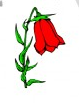 KvietokVierka a Daniel išli zo školy. Vial silný vietor. Deti pozorovali zopár papierikov, ktoré vetrík naháňal. Odrazu sa pred nimi niečo začervenalo. Kvietok. Krásny s dlhou stonkou. Zvedavé deti ho zodvihli. Jeho červená hlávka smutne ovisla. Stonka bola zlomená. Preto ho niekto odhodil. Vierka ho však opatrne niesla domov. Doma ho položila na nízky stolík. Pripravila si nožnice. Opatrne odstrihla zlomenú stonku. V rukách jej ostala len nádherná hlávka kvetu. Jemne ju položila do misky s vodou. „Ten je krásny!“ s uznaním povedal Daniel.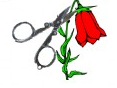 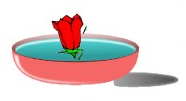 Úloha: Spočítaj v texte slová s dvojhláskamiÚloha: Odpovedzte na otázkyAko sa volali deti?Čo sa pred nimi začervenalo?Prečo ho niekto odhodil?Kam kvet niesla Vierka?Čo si Vierka pripravila?Ako zachránila kvet?Úloha: Prečítaj názov kvetu s dvojhláskou a ukáž kvetfialka, tulipán, prvosienka, snežienka, púpava, karafiát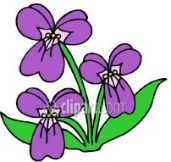 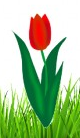 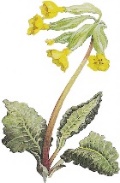 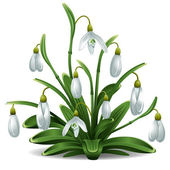 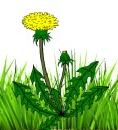 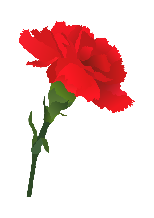 